I                     Hrvatska zaklada za znanost
                     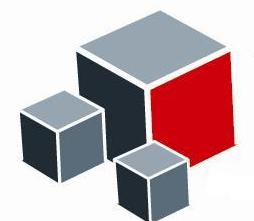 Administrativni obrazacProgram poticanja istraživačkih i razvojnih aktivnosti u području klimatskih promjena (PKP-06-2016)Broj projektnog prijedloga                              Akronim projektnog prijedloga  	Voditelj projekta i ustanova:SuradniciOpće informacije o projektnom prijedloguMi, dolje potpisani, pod materijalnom i kaznenom odgovornošću, ovom izjavom potvrđujemo istinitost i potpunost podataka navedenih u administrativnom obrascu, prijavnom obrascu, obrascu financijskog plana, obrascu radnog plana, kao i svim priloženim dokumentima. Potvrđujemo da smo upoznati s normativnim aktima i preporukama Hrvatske zaklade za znanost te se svojim potpisima i pečatom ustanove obvezujemo da ćemo poštivati i prihvatiti njihove odredbe.  Čelnik matične ustanove svojim potpisom i pečatom ustanove potvrđuje da je voditelj projekta (zaokružiti točku koja je primjenjiva):u stalnom radnom odnosu na ustanovi na kojoj će se provoditi projekt redoviti član Hrvatske akademije znanosti i umjetnosti. Čelnik ustanove potvrđuje će sve navedeno u obrascu potpore ustanove biti u potpunosti poštivano te da će voditelj projekta moći posvetiti dovoljno radnog vremena radu na projektu financiranom od strane Hrvatske zaklade za znanost.                          (M.P.) 			ImePrezimeE-mail adresaZvanjeSELEKCIJSKA PITANJA IZ EPP SUSTAVAUstanovaAdresa ustanove (ime ulice i broj)Poštanski brojGradČelnik ustanoveTelefonFaxMrežne stranice ustanoveIdentifikacijski brojZvanjeIme PrezimeUstanovaE-mail adresaStatusUlogaCID  GENERIRA SE IZ SUSTAVA – BROJ PROJEKTA                                                                            Puni naziv projektnog prijedloga Akronim projektnog prijedlogaTrajanje (u mjesecima)Ukupno tražena sredstva od HRZZ-a (u HRK)Proračun 1. godine (u HRK)Proračun 2. godine (u HRK)Ključne riječi (najmanje 5 ključnih riječi)Znanstveno područje (Molimo odaberite samo jedno od ponuđenog)1  Prirodne znanosti2  Tehničke znanosti 3  Biomedicina i zdravlje 4  Biotehničke znanosti5  Društvene znanosti6  Humanističke znanosti7  Interdisciplinarni projektMolimo numerirajte znanstvena područja sadržana u interdisciplinarnom projektnom prijedlogu (primarno znanstveno područje trebalo bi dobiti broj 1, sljedeće broj 2, itd.)  Prirodne znanosti Tehničke znanosti Biomedicina i zdravlje Biotehničke znanosti Društvene znanosti Humanističke znanostiMolimo odaberite znanstveno polje u koje primarno pripada projektni prijedlogUpišite nazive ostalih znanstvenih poljaKlasifikacija znanstvenog područja prema ERC-uSažetak projektnog prijedloga (HR)(najmanje 100, a najviše 2000 znakova)Voditelj projekta___________________________Čelnik ustanove___________________________